Name: ___________________________________						DOC #: 51ORHS Level Biology 2016Non-Mendelian Genetics Test Review1.  Below is an image of all of a person’s chromosomes.  This image was taken from a cell undergoing mitosis and is called a _______________ (karyotype or pedigree).  This person has a normal number of chromosomes, with no disorders.  They have 22 pairs of chromosomes that do not determine gender, also called _______________ (autosomes or sex chromosomes) and one pair of chromosomes that do determine gender called _______________ (autosomes or sex chromosomes).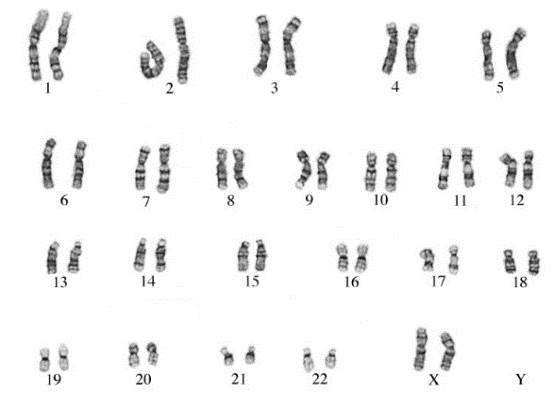 If a person has XX, they are a _______________ (male or female)If a person has XY, they are a _______________ (male or female)2.  In the chart below, each karyotype is from a person with a chromosomal abnormality.  CIRCLE the chromosome pair that is atypical and then determine the gender of the individual   3.  A chart that shows the family history for one genetic trait is called a ________________ (karyotype or pedigree).  The different genders are shown with different shapes.  A male is shown with a _____________________ and a female is shown with a _________________.  If a person has the trait, their shape will be shaded.  Sometimes carriers are half shaded.4.  For the pedigree to the right, the trait is hitchhiker’s thumb which is recessive.  Those with a hitchhiker’s thumb therefore are hh. Name the gender and GENOTYPE for each individual in the chart.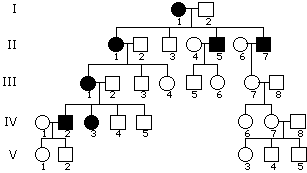 5. For the pedigree charts below, state in the box below whether the trait would be:  AUTOSOMAL RECESSIVE (if it skips a generation)AUTOSOMAL DOMINANT (if two affected parents have an unaffected child) SEX LINKED RECESSIVE (if more males are affected).6. For the following disorders, write AR if it is Autosomal Recessive, AD if it is Autosomal Dominant and SR if it is Sex Linked Recessive:Huntington’s Disease 	______  	 	Hemophilia 		_______   Albinism 			______		Color-Blindness 	_______   Achondroplasia		______  		Cystic Fibrosis 	_______7. Hemophilia is a sex-linked characteristic.  Write the genotypes of each individual based on their description.  Use XH for normal blood clotting. 	_____________ Beth is a carrier for hemophilia	____________  Dale has hemophilia	_____________There is no family history of hemophilia in Tess’s family	_____________ Avery does not have hemophilia but her Dad does	_____________  Adam does not have hemophilia	_____________  Michelle has hemophilia8.  Trent is color blind.  His wife Lindsay is not color blind but her father is color blind.  What are the odds of them having a colorblind child?	a) Depends on the gender- their sons will all be color blind, their daughters will not be.	b) None of their children will be colorblind since Lindsay is not a color blind.	c) All of their children will be colorblind.   	d) Regardless of gender, there is a 50% chance of their child being colorblind.9.  The following is a pedigree for a family who have been affected by cystic fibrosis.  Answer the following questions regarding the pedigree.  Use A for the normal allele and a for cystic fibrosis: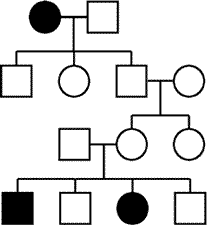 							a) What is Carol’s genotype? __________							b) Do we know for sure what Josh’s genotype is? _____							c) What is Hunter’s genotype?  __________________							d) Do we know for sure what Julia’s genotype is? _____e) If Kevin had married a woman with cystic fibrosis, what would have been the chances of their children having cystic fibrosis?  _______________________10. The following pedigree shows the family pattern for the Sex Linked trait of Color Blindness.  Use XB for normal color vision and Xb for the colorblindness allele. 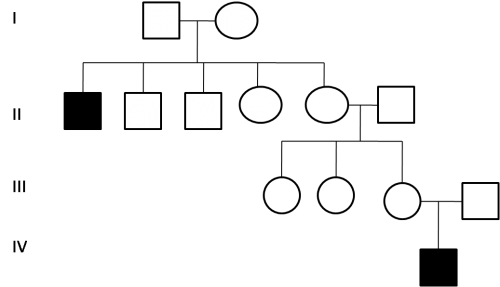 a) Half shade in all individuals that you know are CARRIERS for color blindnessb) What are the GENOTYPES of the two individuals in Generation 1?  __ ____ and __ _______c) The individual shown in Generation IV is the first child born to his parents.  They go on to have twins, one boy and one girl. 	 	What are the odds the new son is color blind?    _________%What are the odds their daughter is color blind? ________% 11.  One allele is not always completely dominant over another. In both Co-Dominance and Incomplete Dominance, there is an additional phenotype for the heterozygote.  For the examples below, write whether the description suggests CO-DOMINANCE (CO) or INCOMPLETE DOMINANCE (INC)________	a) Tabby cats have patches of orange, tan and brown fur				________	b) Jamarea has type AB blood						________	c) A red and blue flower crossed produce purple offspring________	d) Two medium height plants are crossed and have tall, medium and short offspring________	e) Jonas has straight hair, Ruby has curly hair and their daughters  have wavy hair12.  In roses, red petals and yellow petals are incompletely dominant to each other, with the heterozygote producing orange flowers.  A florist wants to create a bouquet of lots of orange roses, with some yellow and red thrown in as well.  What two parent flowers should he cross to produce red, orange and yellow roses in the offspring?		Parent one genotype:  ___________		Parent one phenotype: _____________Parent two genotype: ____________		Parent two phenotype: _____________13.  Blood type is an example of Multiple Alleles because there are 3 alleles- IA, IB and i. IA and IB are co-dominant while “i” is recessive. Fill in the chart below, listing the genotypes that give each Blood Type.14. Anna has type A blood but her dad had type O blood.  Her husband Ryan has type AB blood.  What are the genotype and phenotype ratios that represent the blood type possibilities for the future offspring?GENOTYPE RATIO:  				PHENOTYPE RATIO: 15.  Which of the following is TRUE about dihybrid crosses:	a) A dihybrid cross can produce 16 possible phenotypes	b) There are four possible genotypes when doing a dihybrid cross	c) When doing a dihybrid cross, four different phenotypes are possible	d) All dihybrid crosses will give a 9:3:3:1 phenotype ratio16.  Write the GENOTYPE for both traits for each person listed below (you should have FOUR letters for each person).  The trait ofhaving freckles (A) is dominant to no freckles (a) and having dimples (D) is dominant to not having dimples.__________	Peter has freckles but his mother did not; he does not have dimples__________ Rodney does not have freckles but is homozygous dominant for dimples__________ Alica is a heterozygote for freckles and does not have dimples__________ Susan has freckles but her daughter does not; she is a hybrid for the dimples trait__________ Josie does no thave freckles or dimples__________ Belinda has both freckles and dimples but her dad did not have either17. Use the chart below to practice foiling.  Then count how many different gamete combinations there are for the parent and record in the last row..   18.  In flowers, Tall height (H) is dominant is over short height.  Purple flowers (A) are dominant over white flowers.  What would be the PHENOTYPE ratio if you were to cross a purebred tall white plant with a plant that is a hybrid for both height and color?Alleles: ______________		________________Parent 1: _____________	Parent 2: ______________Possible Gametes Parent 1:	Possible Gametes Parent 2:_________			____________________			___________________			____________________			___________PHENOTYPE RATIO?  ___________________________________________19.  In the table below, study the DNA fingerprints and determine in each case which suspect you believe committed the crime:20. Gel Electrophoresis is used to create DNA Fingerprints for four different species in a meta evolutionary analysis.  In the two pictures below, state which two species appear most closely related in each case: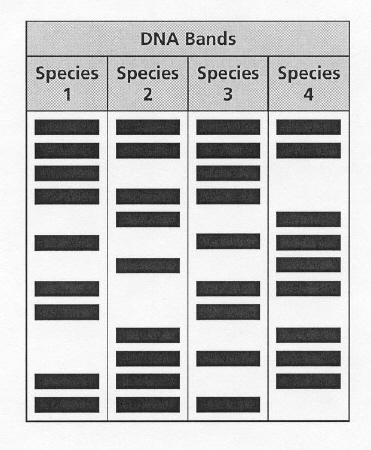 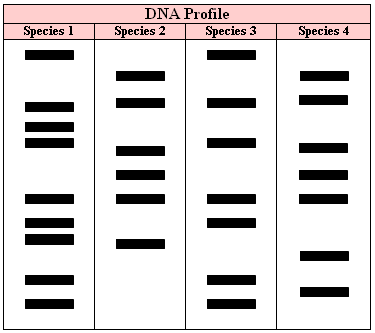 21.  Three dogs are used to create the first clone of a pet.  An egg cell is taken from a golden retriever and the nucleus is removed from it.  Into the egg is placed the nucleus from a cocker spaniel.  Electricity is used to stimulate mitotic growth.  Once the zygote is several cells big, it is placed into a border collie. When the clone baby is born, it will be what breed of dog?	a) Golden Retriever	b) Cocker Spaniel	c) Border Collie	d) a mixture of all three breeds22.  Use the picture below to answer the questions to the side of it: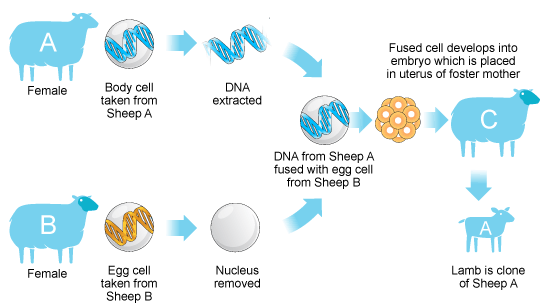 a) Which sheep is the baby lamb a clone  of (A, B, C)? _________b) Which sheep will give birth to the baby lamb (A, B, C)? _________c) Sheep A has a genetic mutation causing blindness.  What are the chances the baby lamb will be blind? _____ %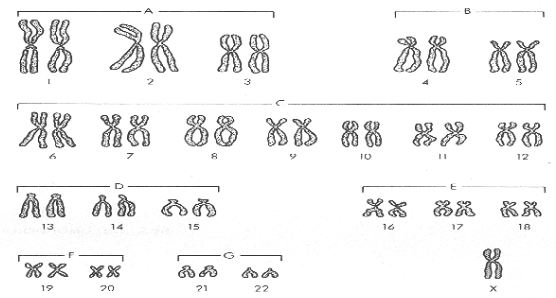 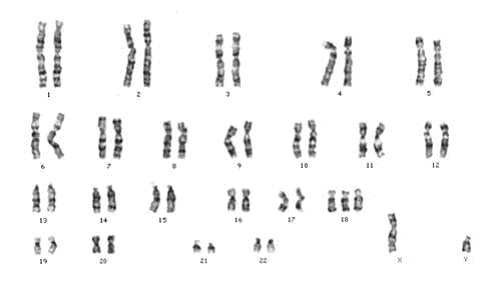 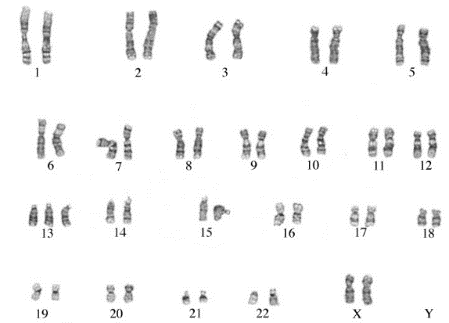 Gender? Gender? Gender? Disorder: Turner SyndromeDisorder: Edward’s SyndromeDisorder: Patau Syndrome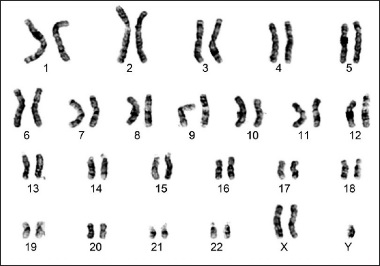 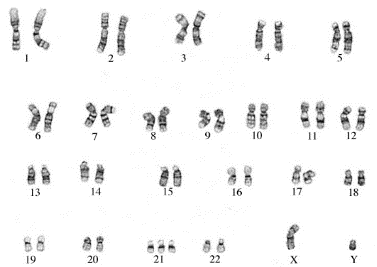 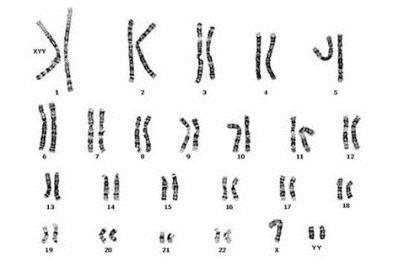 Gender? Gender? Gender? Disorder: Klinefelter’s SyndromeDisorder: Down Syndrome Disorder: Jacob SyndromeIndividualGenderGenotype HH, Hh, hh or H?I-1I-2II-2III-4III-8V-1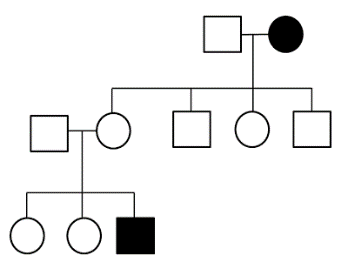 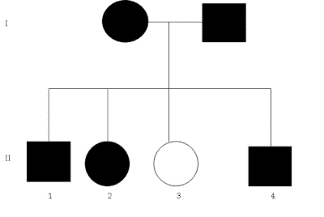 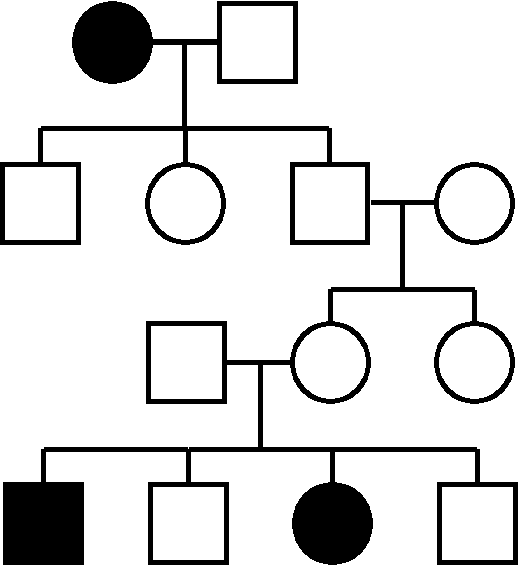 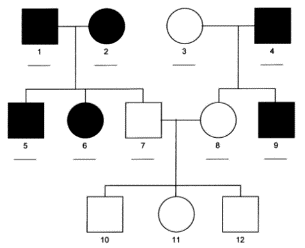 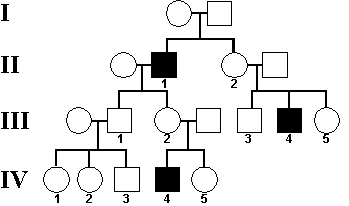 GENOTYPEBLOOD TYPETYPE A bloodTYPE A bloodTYPE B bloodTYPE B bloodTYPE AB bloodTYPE O bloodEeRrBBHhaaDdGgNNQQbbF (first)O (outside)I (inside)L (last)# of DIFFERENTGamete combosDNA FINGERPRINT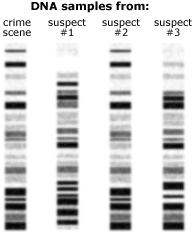 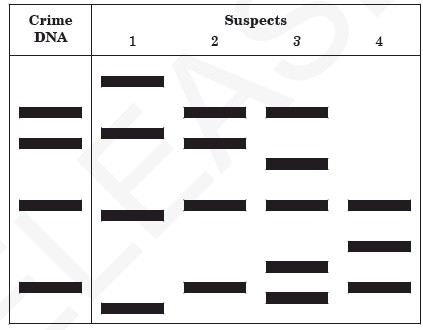 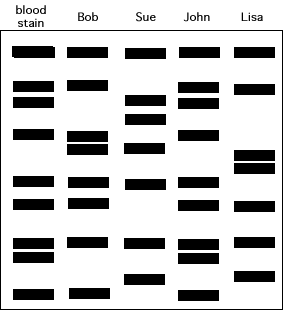 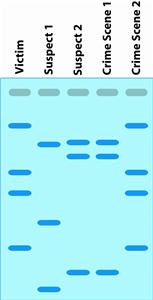 WHO IS GUILTY?